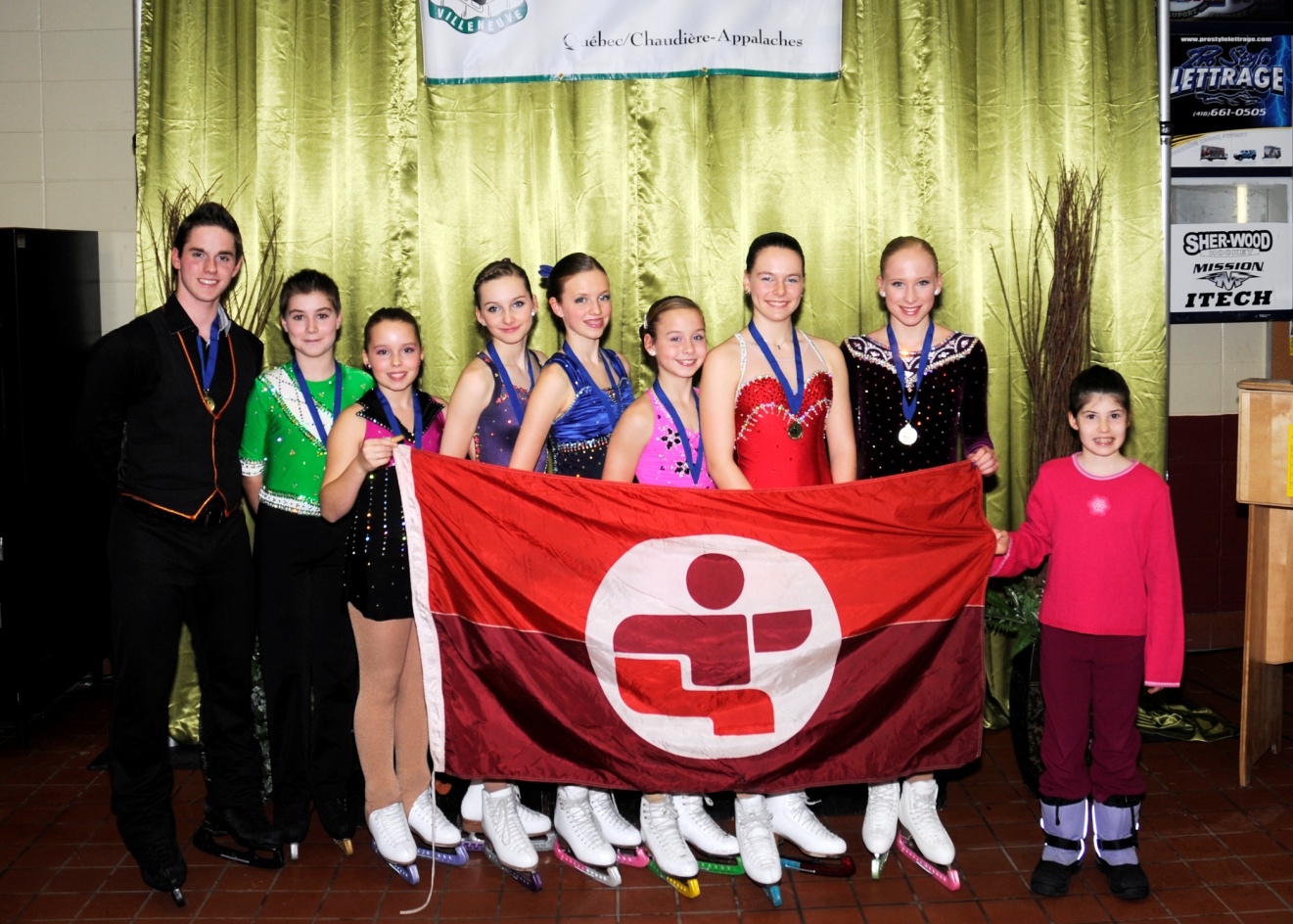 Équipe de la région de la Capitale Nationale 2013De gauche à droite :Pré-novice messieurs	Yaël Antoine 			CPA  St-Augustin		12ème Juvénile messieurs		Thomas Pelletier			CPA Cap-Rouge		4ÈME Juvénile dames		Juliette Naud 			CPA St-Marc  		34ÈME Novice dames		Naomie Bernier			CPA Villeneuve		26ème Pré-novice dames		Mélyna Rivest			CPA Villeneuve  		20ème                                     Juvénile danes		Mélanie Paré 			CPA Villeneuve		16ÈME Pré-novice dames		Arianne  Lizotte 			CPA Fleurs de givre	12ème Novice dames		Justine Belzile			CPA Ste-Foy			Médaille argentOlympiques spéciaux : Niveau 1 dames		Rose Caissy      			CPA Villeneuve 		Médaille bronzeNiveau 1 dames		Florence Tremblay			CPA Villeneuve		5ème 